ПРАКТИЧНЕ ЗАНЯТТЯ ПЗ-4Тема заняття: Призначення основних елементів та структура екрану Microsoft WordУВАГА!!! Якщо у назві файлу/папки є Прізвище, писатисвоє прізвище; №гр – номер своєї групи.УВАГА!!! Зеленим кольором виділено дії для Microsoft Word 2010.У папці ФК 1 курс створити Word-файл звіту з практичного заняття №1(ім'я файлу ФК-№ групи ПЗ-№ Прізвище.doc, наприклад: ФК-11 ПЗ-4 Іванов.doc).Дайте відповідь на питання:Які символи форматування використовуються у редакторі Microsoft Word?Відповідь: Які розриви і навіщо використовуються у редакторі Microsoft Word?Відповідь:Як визначити, у якому розділі документа розташовано курсор?Відповідь:В якому режимі відображаються ці символи форматування/розриви?Відповідь:Увімкнути (MS Word 2010: Вкладка Файл–Параметры–Экран–Показувати всі символи форматування; або Вкладка Головна кнопка Відобразити всі символи )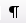 УВАГА! Не вимикайте режим відображення недрукованих знаків до особливого розпорядження! (Вимкніть режим у пункті 12 завдання)(Знімок екрану)ВВЕДЕННЯ ТЕКСТА І ФОРМАТУЮЧИХ ЗНАКІВ2. В кінці файлу звіту додайте нові абзаци (новий абзац створюється/вставляється натисканням клавіші Enter), стільки, щоб перейти на початок наступної (нової) сторінки. На початку цієї сторінки набрати повну назву університету (Національний університет «Одеська юридична академія») українською та англійською мовами ПРОПИСНИМИ (ВЕЛИКИМИ,) літерами з нового абзацу для кожної мови.(Знімок екрану із написаними назвами університету)3. Розділити робочу область документа по вертикалі на дві частини у співвідношенні 1/3 екрана (верхня область) до 2/3 екрана (нижня область).!!! Для розділення робочої області: меню Вікно-Розділити, перемістити розділову лінію мишею та зафіксувати клацанням лівої кнопки. (MS Word 2010: Вкладка Вигляд – Розділити)У верхній області розмістити п.3 завдання, у нижній – введені під час виконання завдання п.2 назви університету 2-ма мовами.!!! Для цього необхідно клацнути мишею у відповідній частині робочої області вікна Microsoft Word та прокрутити документ до потрібного тексту.(Знімок екрана з розділеною робочою областю Word)4. Наприкінці файлу звіту у новому абзаці набрати повну назву коледжу (Фаховий коледж) українською та англійською мовами малими літерами (маленькі). Шляхом вставки знаків розриву рядка розмістити в одному цьому абзаці першу та другу назви коледжу кожну з нового рядка.!!! Нагадування Кінець абзацу позначається недрукованим знаком форматування «¶» у режимі відображення недрукованих знаків форматування.Методика виконання Перед початком тексту з нового рядка вставити знак розриву рядка:– встановити курсор перед відповідним текстом–(MS Word 2010: Shift+Enter)(Знімок екрана, що пояснює встановлення розриву рядка)5. Наприкінці файлу звіту набрати своє прізвище, ім'я та по батькові українською, та англійською мовами з нового абзацу для кожної мови.(Знімок екрану з написаними прізвищами)6. Розмістити виконане завдання пункту № 4 (коледж) у новому розділі з наступної сторінки.!!! Перед початком тексту з нового розділу вставити знак розриву розділу: меню Вставка–Розрив–Новий розділ–з наступної сторінки. (MS Word 2010: Розмітка сторінки–Розриви–Розриви розділів–Наступна сторінка)(Знімок екрана, що пояснює встановлення розриву розділу)7. Розмістити виконане завдання пункту № 5 (прізвища) у новому розділі з наступної сторінки.!!! Вставка-Розрив-Новий розділ-з наступної сторінки. (MS Word 2010: Розмітка сторінки–Розриви–Розриви розділів–Наступна сторінка)8. Розмістити другий та третій абзац виконаного завдання пункту № 7 (Прізвища) у цьому розділі з нової сторінки. УВАГА! НЕ у новому розділі, а просто з нової сторінки!!!! Перед початком тексту з нової сторінки вставити знак розриву сторінки: (MS Word 2010: Розмітка сторінки–Розриви–Розриви сторінок–Сторінка)(Знімок екрана, що пояснює встановлення розриву сторінки)ВСТАНОВЛЕННЯ ПАРАМЕТРІВ СТОРІНКИ ДЛЯ ОКРЕМИХ РОЗДІЛІВДокумент MS Word складається із розділів (мінімум з одного). Для кожного розділу можна встановити свої параметри сторінки та колонтитулів, окантування сторінки. Додавання нових розділів здійснюється вставкою розриву розділу.Застосувати до всього документа параметри сторінки: розмір паперу А4, орієнтація книжкова, всі поля верхнє/нижнє/ліве/праве по 4 см, палітурка 0 см. (Файл–Параметри сторінки) (MS Word 2010: Розмітка сторінки-вікно Параметри сторінки-Поля-Зразок-Застосувати встановити режим «до всього документа»)(Знімок екрана, який пояснює встановлення параметра сторінки – поле)10. Встановити для 2-го розділу документа параметри сторінки: розмір паперу А4, альбомна орієнтація; верхнє та нижнє поле по 2 см, ліве поле 3 см; праве поле 1 см.!!! Пояснення до завдання– для виконання цього завдання необхідно встановити курсор у 2-й розділ документа– номер розділу документа, в якому знаходиться курсор, відображається у Рядку стану зліва – якщо в MS Word 2010 номер розділу не відображається у Рядку стану, то його необхідно увімкнути: у Рядку стану (нижній рядок вікна MS Word) викликати контекстне меню та вибрати команду  Розділ.– у цій роботі нові розділи створені вставкою розриву розділу перед назвою коледжу та прізвищем, встановіть курсор у 2-й розділ–(MS Word 2010: Розмітка сторінки–Параметри сторінки– )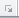 – щоб параметри сторінки були встановлені лише для вибраного розділу у вікні Параметри сторінки в полі Застосувати (внизу вікна зліва) необхідно встановити режим «до поточного розділу»(Знімок екрана, який пояснює встановлення параметра сторінки – Орієнтація)11. Встановити для 3-го розділу документа параметри сторінки: орієнтація книжкова, розмір паперу ширина 15 см та висота 20 см, усі поля по 2,5 см.(Знімок екрана, який пояснює встановлення параметра сторінки – Розмір паперу)12. Вимкнути відображення символів форматування (недрукованих символів).13. Зберегти документ. (Файл-Зберегти)(Знімок екрана, який пояснює вибір команди збереження)СТВОРЕННЯ І НАЛАШТУВАННЯ ПАНЕЛІВ ІНСТРУМЕНТІВ (ВКЛАДОК СТРІЧКИ)14. Створити вкладку стрічки ПРОБА та на вкладці групу «ПРІЗВИЩЕ»:– Файл–Параметри–Налаштування стрічки– у полі Налаштування стрічки вибрати пункт Основні вкладки– кнопка Створити вкладку– виділити рядок Створити вкладку (настроюється)– через кнопку Перейменувати ввести нову назву вкладки ПРОБА– виділити рядок Нова група (настроюється)– через кнопку Перейменувати ввести нову назву групи «ПРІЗВИЩЕ»(Знімок екрана Параметри Word – Налаштування стрічки)Помістити на панель групи «ПРІЗВИЩЕ» такі кнопки:Зберегти як (в категорії Вкладка «Файл»)Символ… (в категорії Основні вкладки-Вставка-Символи)Мова (у категорії Основні вкладки – Рецензування)Інтервал (в категорії Основні вкладки-Головна-Абзац)Виділити все (у категорії Основні вкладки-Головна-Редагування-Виділити)Методика виконання Для розміщення кнопок на панелі групи «ПРІЗВИЩЕ» виконати такі дії:– у вікні Параметри Word, вкладка Налаштування стрічки, у списку Налаштування стрічки у вкладці ПРОБА виділити групу «ПРІЗВИЩЕ»– у списку Вибрати команди знайти (у зазначеній вище категорії) та виділити необхідну команду– натиснути кнопку ДодатиДодати до групи «ПРІЗВИЩЕ» наведені вище кнопки.(Знімок екрана, який пояснює вибір команд для панелі інструментів)Для кнопки Символ змінити значок на свій розсуд:– у списку Налаштування стрічки у вкладці ПРОБА у групі «ПРІЗВИЩЕ» виділити команду Символ– через кнопку Перейменувати вибрати новий значок(Знімок екрана, що пояснює вибір значка).Закрити вікно Параметри Word.Відкрити на стрічці вкладку Проба.(Знімок екрану Word з відкритою вкладкою ПРОБА)15.  Включити відображення області завдань Буфер обміну (Головна–Буфер обміну– ) та вікна Стилі (Головна–Стилі– )(Знімок екрана, що пояснює увімкнення області завдань Буфер обміну)Помістити область завдань Буфер обміну біля правої межі вікна редактора Word, а вікно Стилі біля лівої межі вікна редактора Word. (Перетягнути панель/вікно мишею)(Знімок екрану)Закрити область завдань Буфер обміну та вікно Стилі.16.Згорнути Стрічку (кнопка  в лівому кутку Стрічки).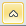 (Знімок екрану зі згорнутою Стрічкою)Розгорнути Стрічку.СТВОРЕННЯ І НАЛАШТУВАННЯ ЕЛЕМЕНТІВ ГОЛОВНОГО МЕНЮ (ПАНЕЛІ ШВИДКОГО ДОСТУПУ)17.Помістити на Панель швидкого доступу такі кнопки:Зберегти (в категорії Вкладка «Файл»)Символи (в категорії Вкладка «Вставка»)Мова (у категорії Вкладка «Рецензування»)Вирівняти текст по лівому краю (в категорії Вкладка «Головна»)Вирівняти по центру (в категорії Вкладка «Головна»)Вирівняти текст праворуч (у категорії Вкладка «Головна»)Вирівняти по ширині (у категорії Вкладка «Головна»)Методика виконання Розміщення кнопок на Панелі швидкого доступу: Файл–Параметри–Панель швидкого доступу зі списку Вибрати команди з у відповідній категорії знайти вказані команди та кнопкою Додати перенести їх до списку Налаштування панелі швидкого доступу.(Знімок екрана з кнопками на панелі швидкого доступу)Перемістити панель швидкого доступу під Стрічку (кнопка в панелі швидкого доступу – Розмістити під стрічкою).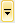 (Знімок екрана з Панеллю швидкого доступу під Стрічкою)ВИКОРИСТАННЯ ПАНЕЛЕЙ ІНСТРУМЕНТІВ І ГОЛОВНОГО МЕНЮВИКОРИСТАННЯ ВКЛАДОК СТРІЧКИ І ПАНЕЛІ ШВИДКОГО ДОСТУПУВИКОРИСТАННЯ ДОВІДКОВОЇ СИСТЕМИ Microsoft Word18.За допомогою кнопок на вкладці стрічки ПРОБА встановити у файлі звіту полуторний міжрядковий інтервал для всього тексту звіту (кнопка Виділити все).(Знімок екрана, який пояснює встановлення інтервалів за допомогою панелі інструментів)19.За допомогою створених кнопок на Панелі швидкого допуску встановити вирівнювання введених (п.4) назв коледжу по ширині.(Знімок екрана, що пояснює встановлення вирівнювання за допомогою меню)20. Використовуючи довідку Microsoft Word, знайти опис дій, що з використанням Буфера обміну. (MS Word 2010: Файл-Довідка-Довідка Microsoft Office)(Знімок екрана довідки з описом використання Буфера обміну)Копіювати текст цієї статті на кінець файлу звіту.21.За допомогою кнопок вкладки стрічки ПРОБА та Панелі швидкого допуску встановити для тексту з довідки одинарний міжрядковий інтервал та вирівнювання праворуч.(Знімок екрана, який пояснює встановлення інтервалів за допомогою вкладки ПРОБА)22.Видалити створену вкладку стрічки ПРОБА (Файл-Параметри-Налаштування стрічки, у списку Налаштування стрічки виділити рядок вкладки ПРОБА, видалити її зі списку натисканням кнопки Видалити.(Знімок екрана, що пояснює видалення вкладки ПРОБА)З Панелі швидкого допуску видалити кнопки (аналогічно видаленню вкладки зі стрічки).(Знімок екрана, що пояснює видалення кнопки з панелі швидкого допуску)НАЛАШТУВАННЯ МАСШТАБУ ВІДОБРАЖЕННЯ ТЕКСТОВОГО ДОКУМЕНТА23. Встановіть масштаб відображення документа 200%, 100%, 75%, 63%, По ширині сторінки, По ширині тексту, Сторінка повністю, Дві сторінки (Меню Вид-Масштаб). (MS Word 2010: Вид-Масштаб)(Знімок екрана для масштабу 200%)(Знімок екрана для масштабу 100%)(Знімок екрана для масштабу 75%)(Знімок екрана для масштабу 63%)(Знімок екрана для масштабу По ширині сторінки)(Знімок екрана для масштабу По ширині тексту)(Знімок екрана для масштабу Сторінка повністю)(Знімок екрана для масштабу Дві сторінки)РЕЖИМИ ВІДОБРАЗУВАННЯ ТЕКСТОВОГО ДОКУМЕНТА24. По черзі встановіть режими роботи з документами MS Word: Звичайний режим, Режим Web-документа, Режим структури, Режим розмітки (MS Word 2003 через меню Вигляд) (MS Word 2010: Вид).(Знімок екрана Режим розмітки (Розмітка сторінки))(Знімок екрану Звичайний режим (Чернетка))(Знімок екрана Режим читання)(Знімок екрана Режим Web-документа (Веб-документ))(Знімок екрана Режим структури (Структура))25. Встановіть режим: Попередній перегляд (MS Word 2003 через меню Файл) (MS Word 2010: Файл-Друк).(Знімок екрана Попередній перегляд)Зберегти робочі документи (файл звіту).Скопіюйте робочі файли на USB-накопичувач.Подати роботу для перевірки.УВАГА!!! Наприкінці заняття здати викладачеві файл звіту та робочі файли з ПЗ-1 незалежно від ступеня виконання!